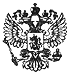 Министерство образования Сахалинской областиПриказ Министерства образования Сахалинской области от 29 июля 2013 г. N 881-ОД "Об утверждении Единых требований к одежде обучающихся по программам начального общего, основного общего и среднего общего образования в государственных и муниципальных образовательных организациях Сахалинской области"В школах Сахалинской области вводятся единые требования к одежде обучающихся?С целью обеспечения обучающихся удобной и эстетичной одеждой в повседневной школьной жизни и устранения признаков социального, имущественного и религиозного различия между обучающимися вводятся единые требования к одежде.Указано, что требования к одежде обучающихся и обязательность ее ношения устанавливаются локальным нормативным актом образовательной организации.Общий вид одежды обучающихся, ее цвет, фасон определяются органом государственно-общественного управления образовательной организации (советом школы, родительским комитетом, классным, общешкольным родительским собранием, попечительским советом и другими).Решение о введении требований к одежде для обучающихся общеобразовательных учреждений должно приниматься всеми участниками образовательного процесса, учитывать материальные затраты малообеспеченных и многодетных семей.